Учебная  дисциплина «Естествознание». Дата проведения: 09.04.20Преподаватель: Стригунова С.ВТема: Массы и размеры молекул. Тепловое движение частиц вещества. Броуновское движение.(2ч.)Инструкция Уважаемые студенты, задание выполняете в рабочих тетрадях по дисциплине «Естествознание». Выполненную работу фотографируете или сканируете и отправляете по ссылке https://vk.com/yapk87 в разделе «беседы» (до 09.04.20)В своей работе указываете Ф.И.О., группу, дисциплину, тему и дату.Задание 1: В Интернете скачать электронную версию учебника (Под редакцией Мякишев Г.Я. Физика. 10 класс : учеб. для общеобразоват. организаций с прил. на электрон. носителе : базовый уровень /.Г.Я. Мякишев, Б.Б. Буховцев, Н.Н. Сотский; под ред. Н.А. Парфентьевой. – М. Просвещение, 2016/2014)Задание 2: Изучить § Масса молекул, количество вещества.                                   § Броуновское движениеЗадание 3: Составить конспект параграфов.Задание 4: Решить задачу.Какой объем занимает 100 моль ртути?Задание 5: Решите кроссворд.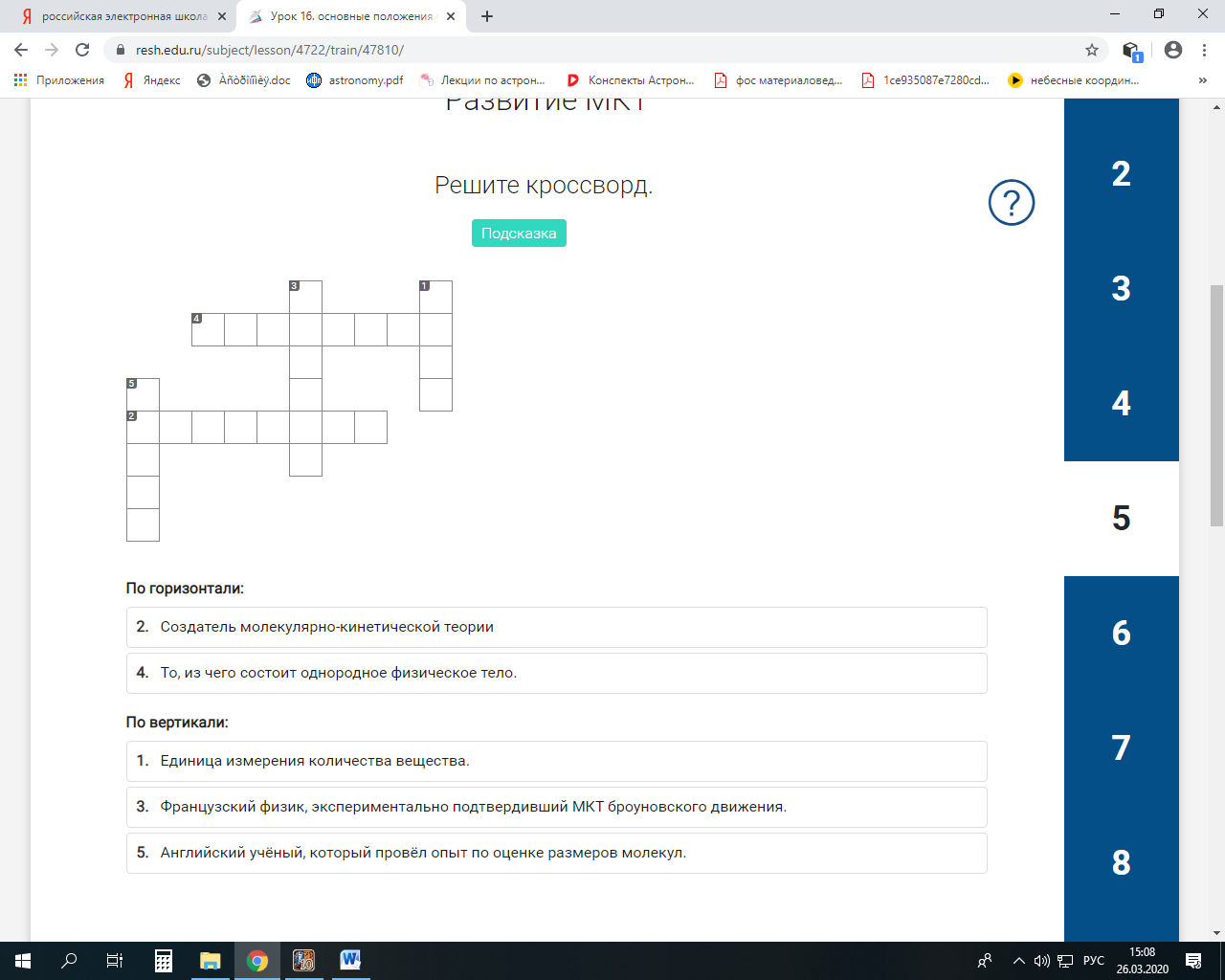 По горизонтали:2. Создатель молекулярно-кинетической теории4. То, из чего состоит однородное физическое тело.По вертикали:1. Единица измерения количества вещества.3. Французский физик, экспериментально подтвердивший МКТ броуновского движения.5. Английский учёный, который провёл опыт по оценке размеров молекул.